嘉義縣阿里山鄉達邦國民小學111學年度雙語國家政策－口說英語展能樂學計畫國民中小學英語日活動成果報告表活動名稱期末輕鬆講期末輕鬆講辦理日期12/30辦理地點達邦國小達邦國小參加人數46成果摘要-活動內容介紹及特色說明(列點說明)學生複習本學期所學單字句子(各年段單字句子)。學生利用載具紀錄所說的英語。學生為低中高年級混齡操作任務。學生複習本學期所學單字句子(各年段單字句子)。學生利用載具紀錄所說的英語。學生為低中高年級混齡操作任務。學生複習本學期所學單字句子(各年段單字句子)。學生利用載具紀錄所說的英語。學生為低中高年級混齡操作任務。學生複習本學期所學單字句子(各年段單字句子)。學生利用載具紀錄所說的英語。學生為低中高年級混齡操作任務。檢討或建議事項因為老師預估學生程度過高，任務劇本有點難。(但在途中有幫他們刪減劇本長度)因為老師預估學生程度過高，任務劇本有點難。(但在途中有幫他們刪減劇本長度)因為老師預估學生程度過高，任務劇本有點難。(但在途中有幫他們刪減劇本長度)因為老師預估學生程度過高，任務劇本有點難。(但在途中有幫他們刪減劇本長度)照片說明（4-10張）照片說明（4-10張）照片說明（4-10張）照片說明（4-10張）照片說明（4-10張）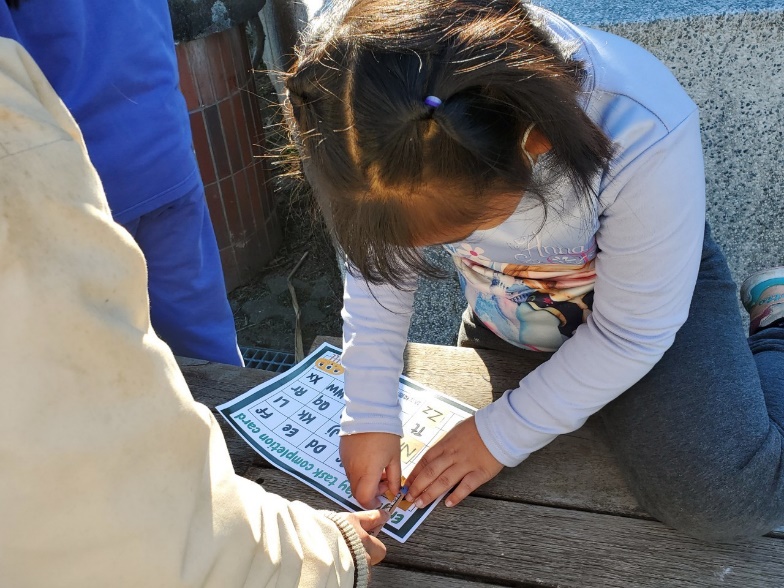 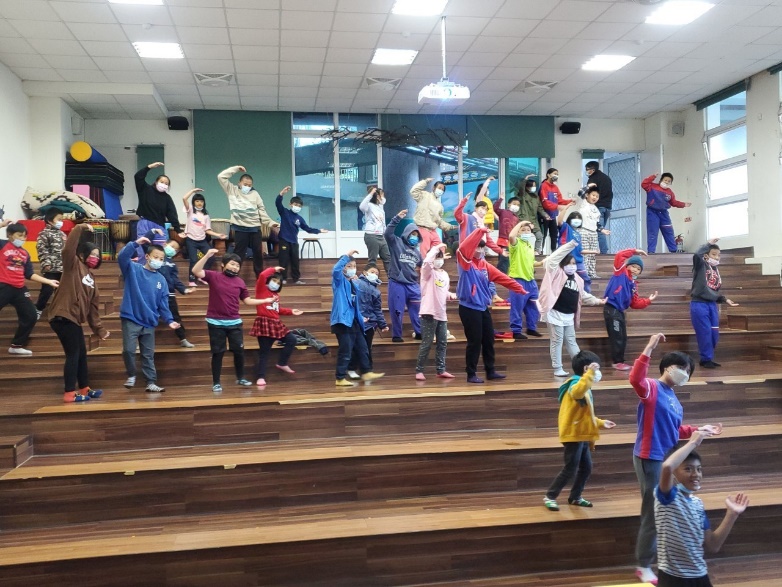 支線任務-校園尋寶貼貼樂支線任務-校園尋寶貼貼樂全校abc熱身全校abc熱身全校abc熱身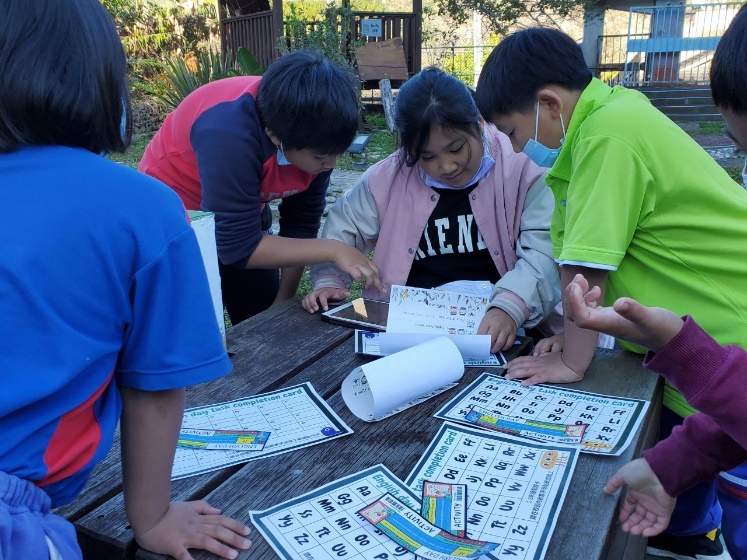 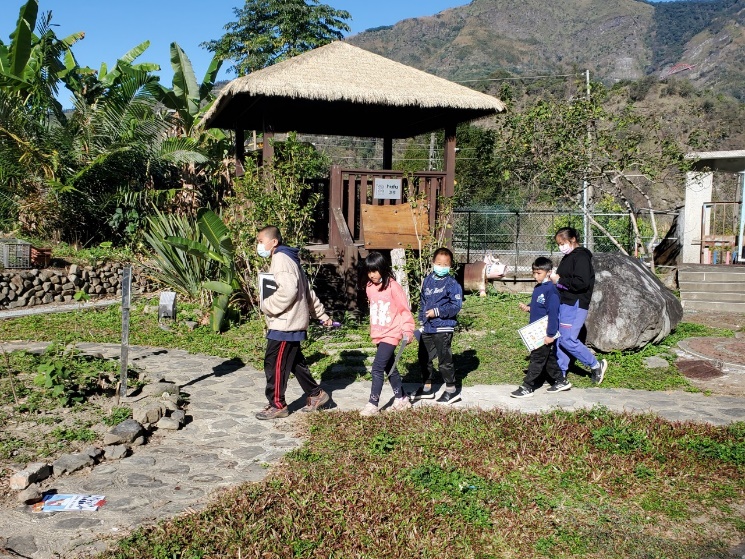 主線任務(影片)小組討論主線任務(影片)小組討論支線任務-校園尋寶填填樂支線任務-校園尋寶填填樂支線任務-校園尋寶填填樂照片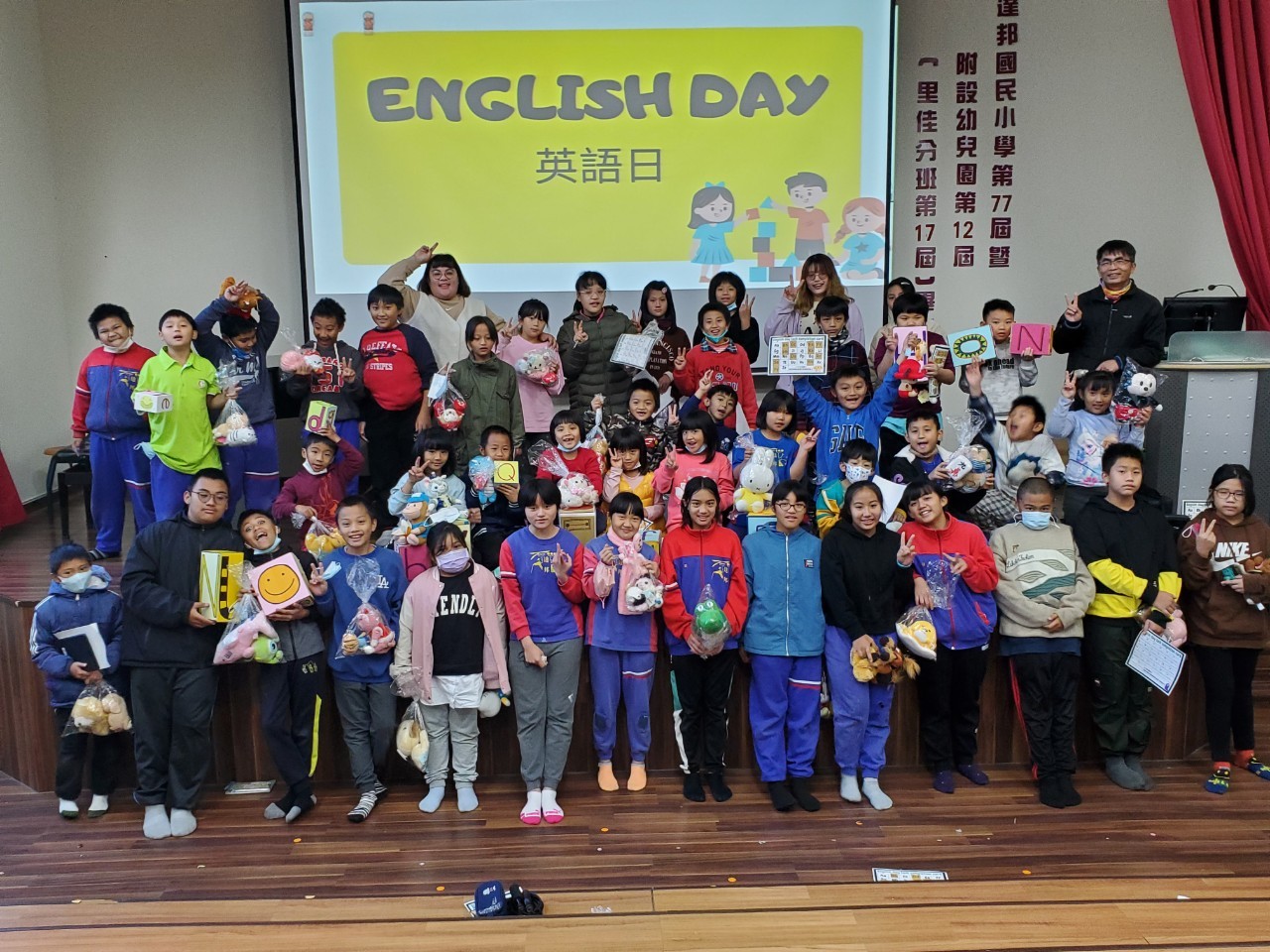 照片照片照片照片英語日大合照英語日大合照英語日大合照英語日大合照英語日大合照